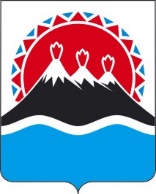 РЕГИОНАЛЬНАЯ СЛУЖБА ПО ТАРИФАМ И ЦЕНАМ КАМЧАТСКОГО КРАЯПОСТАНОВЛЕНИЕг. Петропавловск-КамчатскийВ соответствии с Федеральными законами от 27.07.2010 № 190-ФЗ «О теплоснабжении», от 07.12.2011 № 416-ФЗ «О водоснабжении и водоотведении», постановлениями Правительства Российской Федерации от 22.10.2012 № 1075 «О ценообразовании в сфере теплоснабжения», от 13.05.2013 № 406 «О государственном регулировании тарифов в сфере водоснабжения и водоотведения», от 30.04.2014 № 400 «О формировании индексов изменения размера платы граждан за коммунальные услуги в Российской Федерации», приказами ФСТ России от 13.06.2013 № 760-э «Об утверждении Методических указаний по расчету регулируемых цен (тарифов) в сфере теплоснабжения», Приказ ФСТ России от 07.06.2013 N 163 "Об утверждении Регламента открытия дел об установлении регулируемых цен (тарифов) и отмене регулирования тарифов в сфере теплоснабжения" (Зарегистрировано в Минюсте России 04.07.2013 N 28979), от 27.12.2013 № 1746-э «Об утверждении Методических указаний по расчету регулируемых тарифов в сфере водоснабжения и водоотведения», от 16.07.2014 № 1154-э «Об утверждении Регламента установления регулируемых тарифов в сфере водоснабжения и водоотведения», Закон Камчатского края от 26.11.2021 N 5 (ред. от 29.07.2022) «О краевом бюджете на 2022 год и на плановый период 2023 и 2024 годов», постановлением Правительства Камчатского края от 19.12.2008 № 424-П «Об утверждении Положения о Региональной службе по тарифам и ценам Камчатского края», протоколом Правления Региональной службы по тарифам и ценам Камчатского края от 02.11.2022 № ХХХ, на основании обращений АО «Южные электрические сети Камчатки» от 29.04.2022 № 02-04/1966 (вх. от 29.04.2022 № 90/1696).ПОСТАНОВЛЯЮ:1.	Внести в приложения 2 – 7 к постановлению Региональной службы по тарифам и ценам Камчатского края от 18.12.2018 № 363 «Об утверждении тарифов в сфере теплоснабжения АО «Южные электрические сети Камчатки» на территории с. Атласово, с. Долиновка Мильковского района, на 2019 - 2023 годы» изменения, изложив их в редакции согласно приложениям 1 – 6 к настоящему постановлению.2.	Настоящее постановление вступает в силу с 01 декабря 2022 года.Приложение 1к постановлению Региональной службыпо тарифам и ценам Камчатского края от 02.11.2022 № ХХХ«Приложение 2к постановлению Региональной службыпо тарифам и ценам Камчатского края от 18.12.2018 № 363Экономически обоснованные тарифы на тепловую энергию, поставляемую АО «ЮЭСК» потребителям с. Атласово, с. Долиновка Мильковского района, на 2019 - 2023 годы* Выделяется в целях реализации пункта 6 статьи 168 Налогового кодекса Российской Федерации (часть вторая)».Приложение 2к постановлению Региональной службыпо тарифам и ценам Камчатского края от 02.11.2022 № ХХХ«Приложение 3к постановлению Региональной службыпо тарифам и ценам Камчатского краяот 18.12.2018 № 363Льготные тарифы на тепловую энергию, поставляемую АО «ЮЭСК» населению и исполнителям коммунальных услуг для населения с. Атласово Мильковского района, на 2019-2023 годы* Выделяется в целях реализации пункта 6 статьи 168 Налогового кодекса Российской Федерации (часть вторая). ».Приложение 3к постановлению Региональной службыпо тарифам и ценам Камчатского края от 02.11.2022 № ХХХ«Приложение 4к постановлению Региональной службыпо тарифам и ценам Камчатского краяот 18.12.2018 № 363Льготные тарифы на тепловую энергию, поставляемую АО «ЮЭСК» населению и исполнителям коммунальных услуг для населения с. Долиновка Мильковского района, на 2019 - 2023 годы* Выделяется в целях реализации пункта 6 статьи 168 Налогового кодекса Российской Федерации (часть вторая)».Приложение 4к постановлению Региональной службыпо тарифам и ценам Камчатского края от 02.11.2022 № ХХХ«Приложение 5к постановлению Региональной службыпо тарифам и ценам Камчатского краяот 18.12.2018 № 363Тарифы на теплоноситель, поставляемый АО «ЮЭСК» потребителям с. Атласово, с. Долиновка Мильковского района, на 2019 - 2023 годы* Выделяется в целях реализации пункта 6 статьи 168 Налогового кодекса Российской Федерации (часть вторая)».Приложение 5к постановлению Региональной службыпо тарифам и ценам Камчатского края от 02.11.2022 № ХХХ«Приложение 6к постановлению Региональной службыпо тарифам и ценам Камчатского края от 18.12.2018 № 363Тарифы на горячую воду в открытой системе теплоснабжения (горячего водоснабжение), поставляемую АО «ЮЭСК» потребителям с. Атласово Мильковского района, на 2019 - 2023 годы* Выделяется в целях реализации пункта 6 статьи 168 Налогового кодекса Российской Федерации (часть вторая)** приказом Министерства жилищно-коммунального хозяйства и энергетики Камчатского края от 30.11.2015 № 594 утвержден норматив расхода тепловой энергии, используемой на подогрев холодной воды для предоставления коммунальной услуги по горячему водоснабжению АО «ЮЭСК» потребителям с. Атласово, с. Долиновка Мильковского муниципального района. В соответствии с пунктом 42 Правил предоставления коммунальных услуг собственникам и пользователям помещений в многоквартирных домах и жилых домов, утвержденных постановлением Правительства РФ от 06.05.2011 №354, расчетная величина тарифа на горячую воду в открытой системе теплоснабжения (горячее водоснабжение) населению и исполнителям коммунальных услуг для населения с учетом вида благоустройства составляет:Приложение 6к постановлению Региональной службыпо тарифам и ценам Камчатского края от 02.11.2022 № ХХХ«Приложение 7к постановлению Региональной службыпо тарифам и ценам Камчатского края от 18.12.2018 № 363Тарифы на горячую воду в открытой системе теплоснабжения (горячего водоснабжение), поставляемую АО «ЮЭСК» потребителям с. ДолиновкаМильковского района, на 2019 - 2023 годы* Выделяется в целях реализации пункта 6 статьи 168 Налогового кодекса Российской Федерации (часть вторая)**: приказом Министерства жилищно-коммунального хозяйства и энергетики Камчатского края от 30.11.2015 № 594 утвержден норматив расхода тепловой энергии, используемой на подогрев холодной воды для предоставления коммунальной услуги по горячему водоснабжению АО «Южные электрические сети Камчатки» потребителям с.Атласово, с.Долиновка Мильковского муниципального района. В соответствии с пунктом 42 Правил предоставления коммунальных услуг собственникам и пользователям помещений в многоквартирных домах и жилых домов, утвержденных постановлением Правительства РФ от 06.05.2011 № 354, расчетная величина тарифа на горячую воду в открытой системе теплоснабжения (горячее водоснабжение) населению и исполнителям коммунальных услуг для населения с учетом вида благоустройства составляет:».[Дата регистрации]№[Номер документа]О внесении изменений в постановление Региональной службы по тарифам и ценам Камчатского края от 18.12.2018 № 363 «Об утверждении тарифов в сфере теплоснабжения АО «Южные электрические сети Камчатки» на территории с. Атласово, с. Долиновка Мильковского района, на 2019 - 2023 годы»Временно исполняющий обязанности руководителя[горизонтальный штамп подписи 1]В.А. Губинский№ п/пНаименование регулируемой организацииВид тарифаГод (период)ВодаОтборный пар давлениемОтборный пар давлениемОтборный пар давлениемОтборный пар давлениемОстрый и редуцированный пар№ п/пНаименование регулируемой организацииВид тарифаГод (период)Водаот 1,2 до 2,5 кг/см2от 2,5 до 7,0 кг/см2от 7,0 до 13,0 кг/см2свыше 13,0 кг/см2Острый и редуцированный пар1.Для потребителей, в случае отсутствия дифференциации тарифов по схеме подключенияДля потребителей, в случае отсутствия дифференциации тарифов по схеме подключенияДля потребителей, в случае отсутствия дифференциации тарифов по схеме подключенияДля потребителей, в случае отсутствия дифференциации тарифов по схеме подключенияДля потребителей, в случае отсутствия дифференциации тарифов по схеме подключенияДля потребителей, в случае отсутствия дифференциации тарифов по схеме подключенияДля потребителей, в случае отсутствия дифференциации тарифов по схеме подключенияДля потребителей, в случае отсутствия дифференциации тарифов по схеме подключенияДля потребителей, в случае отсутствия дифференциации тарифов по схеме подключения1.1АО «Южные электрические сети Камчатки»одноставочный руб./Гкал20191.2АО «Южные электрические сети Камчатки»одноставочный руб./Гкал01.01.2019 -30.06.201912 427,641.3АО «Южные электрические сети Камчатки»одноставочный руб./Гкал01.07.2019 -  31.12.201913 456,911.4АО «Южные электрические сети Камчатки»одноставочный руб./Гкал20201.5АО «Южные электрические сети Камчатки»одноставочный руб./Гкал01.01.2020 -30.06.202013 456,911.6АО «Южные электрические сети Камчатки»одноставочный руб./Гкал01.07.2020 -  31.12.202014 119,181.7АО «Южные электрические сети Камчатки»одноставочный руб./Гкал20211.8АО «Южные электрические сети Камчатки»одноставочный руб./Гкал01.01.2021 -30.06.202114 119,181.9АО «Южные электрические сети Камчатки»одноставочный руб./Гкал01.07.2021 -  31.12.202116 233,571.10АО «Южные электрические сети Камчатки»одноставочный руб./Гкал20221.11АО «Южные электрические сети Камчатки»одноставочный руб./Гкал01.01.2022 -30.06.202214 025,801.12АО «Южные электрические сети Камчатки»одноставочный руб./Гкал01.07.2022 -  31.12.202214 586,831.13АО «Южные электрические сети Камчатки»одноставочный руб./Гкал20231.14АО «Южные электрические сети Камчатки»одноставочный руб./Гкал01.01.2023 -30.06.202314 586,831.15АО «Южные электрические сети Камчатки»одноставочный руб./Гкал01.07.2023 -  31.12.202316 581,33АО «Южные электрические сети Камчатки»двухставочныйХХХХХХХАО «Южные электрические сети Камчатки»ставка за тепловую энергию, руб./ГкалАО «Южные электрические сети Камчатки»ставка за содержание тепловой мощности, тыс.руб./Гкал/ч в мес.АО «Южные электрические сети Камчатки»Население (тарифы указываются с учетом НДС)*Население (тарифы указываются с учетом НДС)*Население (тарифы указываются с учетом НДС)*Население (тарифы указываются с учетом НДС)*Население (тарифы указываются с учетом НДС)*Население (тарифы указываются с учетом НДС)*Население (тарифы указываются с учетом НДС)*Население (тарифы указываются с учетом НДС)*1.16АО «Южные электрические сети Камчатки»одноставочный руб./Гкал20191.17АО «Южные электрические сети Камчатки»одноставочный руб./Гкал01.01.2019 -30.06.201914 913,171.18АО «Южные электрические сети Камчатки»одноставочный руб./Гкал01.07.2019 -  31.12.201916 148,291.19АО «Южные электрические сети Камчатки»одноставочный руб./Гкал20201.20АО «Южные электрические сети Камчатки»одноставочный руб./Гкал01.01.2020 -30.06.202016 148,291.21АО «Южные электрические сети Камчатки»одноставочный руб./Гкал01.07.2020 -  31.12.202016 943,021.22АО «Южные электрические сети Камчатки»одноставочный руб./Гкал20211.23АО «Южные электрические сети Камчатки»одноставочный руб./Гкал01.01.2021 -30.06.202116 943,021.24АО «Южные электрические сети Камчатки»одноставочный руб./Гкал01.07.2021 -  31.12.202119 480,281.25АО «Южные электрические сети Камчатки»одноставочный руб./Гкал20221.26АО «Южные электрические сети Камчатки»одноставочный руб./Гкал01.01.2022 -30.06.202216 830,961.27АО «Южные электрические сети Камчатки»одноставочный руб./Гкал01.07.2022 -  31.12.202217 504,201.28АО «Южные электрические сети Камчатки»одноставочный руб./Гкал20231.29АО «Южные электрические сети Камчатки»одноставочный руб./Гкал01.01.2023 -30.06.202317 504,201.30АО «Южные электрические сети Камчатки»одноставочный руб./Гкал01.07.2023 -  31.12.202319 897,60АО «Южные электрические сети Камчатки»двухставочныйХХХХХХХАО «Южные электрические сети Камчатки»ставка за тепловую энергию, руб./ГкалАО «Южные электрические сети Камчатки»ставка за содержание тепловой мощности, тыс.руб./Гкал/ч в мес.№ п/пНаименование регулируемой организацииВид тарифаГод (период)ВодаОтборный пар давлениемОтборный пар давлениемОтборный пар давлениемОтборный пар давлениемОстрый и редуцированный пар№ п/пНаименование регулируемой организацииВид тарифаГод (период)Водаот 1,2 до 2,5 кг/см2от 2,5 до 7,0 кг/см2от 7,0 до 13,0 кг/см2свыше 13,0 кг/см2Острый и редуцированный пар1.Для потребителей, в случае отсутствия дифференциации тарифовпо схеме подключенияДля потребителей, в случае отсутствия дифференциации тарифовпо схеме подключенияДля потребителей, в случае отсутствия дифференциации тарифовпо схеме подключенияДля потребителей, в случае отсутствия дифференциации тарифовпо схеме подключенияДля потребителей, в случае отсутствия дифференциации тарифовпо схеме подключенияДля потребителей, в случае отсутствия дифференциации тарифовпо схеме подключенияДля потребителей, в случае отсутствия дифференциации тарифовпо схеме подключенияДля потребителей, в случае отсутствия дифференциации тарифовпо схеме подключенияДля потребителей, в случае отсутствия дифференциации тарифовпо схеме подключенияАО «ЮЭСК»одноставочный руб./ГкалАО «ЮЭСК»двухставочныйХХХХХХХАО «ЮЭСК»ставка за тепловую энергию, руб./ГкалАО «ЮЭСК»ставка за содержание тепловой мощности, тыс.руб./Гкал/ч в мес.АО «ЮЭСК»Население (тарифы указываются с учетом НДС)*Население (тарифы указываются с учетом НДС)*Население (тарифы указываются с учетом НДС)*Население (тарифы указываются с учетом НДС)*Население (тарифы указываются с учетом НДС)*Население (тарифы указываются с учетом НДС)*Население (тарифы указываются с учетом НДС)*Население (тарифы указываются с учетом НДС)*1.1АО «ЮЭСК»одноставочный руб./Гкал20191.2АО «ЮЭСК»одноставочный руб./Гкал01.01.2019 -30.06.20193 289,831.3АО «ЮЭСК»одноставочный руб./Гкал01.07.2019 -  31.12.20193 000,001.4АО «ЮЭСК»одноставочный руб./Гкал20201.5АО «ЮЭСК»одноставочный руб./Гкал01.01.2020 -30.06.20203 000,001.6АО «ЮЭСК»одноставочный руб./Гкал01.07.2020 -  31.12.20203 090,001.7АО «ЮЭСК»одноставочный руб./Гкал20211.8АО «ЮЭСК»одноставочный руб./Гкал01.01.2021 -30.06.20213 090,001.9АО «ЮЭСК»одноставочный руб./Гкал01.07.2021 -  31.12.20213 090,001.10АО «ЮЭСК»одноставочный руб./Гкал20221.11АО «ЮЭСК»одноставочный руб./Гкал01.01.2022 -30.06.20223 090,001.12АО «ЮЭСК»одноставочный руб./Гкал01.07.2022 -  31.12.20223 090,001.13АО «ЮЭСК»одноставочный руб./Гкал20231.14АО «ЮЭСК»одноставочный руб./Гкал01.01.2023 -30.06.20233 090,001.15АО «ЮЭСК»одноставочный руб./Гкал01.07.2023 -  31.12.20233 090,00АО «ЮЭСК»двухставочныйХХХХХХХАО «ЮЭСК»ставка за тепловую энергию, руб./ГкалАО «ЮЭСК»ставка за содержание тепловой мощности, тыс.руб./Гкал/ч в мес.№ п/пНаименование регулируемой организацииВид тарифаГод (период)ВодаОтборный пар давлениемОтборный пар давлениемОтборный пар давлениемОтборный пар давлениемОстрый и редуцированный пар№ п/пНаименование регулируемой организацииВид тарифаГод (период)Водаот 1,2 до 2,5 кг/см2от 2,5 до 7,0 кг/см2от 7,0 до 13,0 кг/см2свыше 13,0 кг/см2Острый и редуцированный пар1.Для потребителей, в случае отсутствия дифференциации тарифовпо схеме подключенияДля потребителей, в случае отсутствия дифференциации тарифовпо схеме подключенияДля потребителей, в случае отсутствия дифференциации тарифовпо схеме подключенияДля потребителей, в случае отсутствия дифференциации тарифовпо схеме подключенияДля потребителей, в случае отсутствия дифференциации тарифовпо схеме подключенияДля потребителей, в случае отсутствия дифференциации тарифовпо схеме подключенияДля потребителей, в случае отсутствия дифференциации тарифовпо схеме подключенияДля потребителей, в случае отсутствия дифференциации тарифовпо схеме подключенияДля потребителей, в случае отсутствия дифференциации тарифовпо схеме подключенияАО «ЮЭСК»одноставочный руб./ГкалАО «ЮЭСК»двухставочныйХХХХХХХАО «ЮЭСК»ставка за тепловую энергию, руб./ГкалАО «ЮЭСК»ставка за содержание тепловой мощности, тыс.руб./Гкал/ч в мес.АО «ЮЭСК»Население (тарифы указываются с учетом НДС)*Население (тарифы указываются с учетом НДС)*Население (тарифы указываются с учетом НДС)*Население (тарифы указываются с учетом НДС)*Население (тарифы указываются с учетом НДС)*Население (тарифы указываются с учетом НДС)*Население (тарифы указываются с учетом НДС)*Население (тарифы указываются с учетом НДС)*1.1АО «ЮЭСК»одноставочный руб./Гкал20191.2АО «ЮЭСК»одноставочный руб./Гкал01.01.2019 -30.06.20193 223,731.3АО «ЮЭСК»одноставочный руб./Гкал01.07.2019 -  31.12.20193 200,001.4АО «ЮЭСК»одноставочный руб./Гкал20201.5АО «ЮЭСК»одноставочный руб./Гкал01.01.2020 -30.06.20203 200,001.6АО «ЮЭСК»одноставочный руб./Гкал01.07.2020 -  31.12.20203 296,001.7АО «ЮЭСК»одноставочный руб./Гкал20211.8АО «ЮЭСК»одноставочный руб./Гкал01.01.2021 -30.06.20213 296,001.9АО «ЮЭСК»одноставочный руб./Гкал01.07.2021 -  31.12.20213 090,001.10АО «ЮЭСК»одноставочный руб./Гкал20221.11АО «ЮЭСК»одноставочный руб./Гкал01.01.2022 -30.06.20223 090,001.12АО «ЮЭСК»одноставочный руб./Гкал01.07.2022 -  31.12.20223 090,001.13АО «ЮЭСК»одноставочный руб./Гкал20231.14АО «ЮЭСК»одноставочный руб./Гкал01.01.2023 -30.06.20233 090,001.15АО «ЮЭСК»одноставочный руб./Гкал01.07.2023 -  31.12.20233 090,00АО «ЮЭСК»двухставочныйХХХХХХХАО «ЮЭСК»ставка за тепловую энергию, руб./ГкалАО «ЮЭСК»ставка за содержание тепловой мощности, тыс.руб./Гкал/ч в мес.№ п/пНаименование регулируемой организацииНаименование регулируемой организацииВид тарифаГод (период)Вид теплоносителяВид теплоносителя№ п/пНаименование регулируемой организацииНаименование регулируемой организацииВид тарифаГод (период)ВодаПар1.Экономически обоснованный тариф для прочих потребителей(тарифы указываются без НДС)Экономически обоснованный тариф для прочих потребителей(тарифы указываются без НДС)Экономически обоснованный тариф для прочих потребителей(тарифы указываются без НДС)Экономически обоснованный тариф для прочих потребителей(тарифы указываются без НДС)Экономически обоснованный тариф для прочих потребителей(тарифы указываются без НДС)Экономически обоснованный тариф для прочих потребителей(тарифы указываются без НДС)1.1АО «ЮЭСК»АО «ЮЭСК»одноставочный руб./куб.м01.01.2019 -30.06.201947,801.2АО «ЮЭСК»АО «ЮЭСК»одноставочный руб./куб.м01.07.2019 -  31.12.201951,541.3АО «ЮЭСК»АО «ЮЭСК»одноставочный руб./куб.м01.01.2020 -30.06.202051,541.4АО «ЮЭСК»АО «ЮЭСК»одноставочный руб./куб.м01.07.2020 -  31.12.202053,601.5АО «ЮЭСК»АО «ЮЭСК»одноставочный руб./куб.м01.01.2021 -30.06.202153,601.6АО «ЮЭСК»АО «ЮЭСК»одноставочный руб./куб.м01.07.2021 -  31.12.202160,631.7АО «ЮЭСК»АО «ЮЭСК»одноставочный руб./куб.м01.01.2022 -30.06.202260,631.8АО «ЮЭСК»АО «ЮЭСК»одноставочный руб./куб.м01.07.2022 -  31.12.202273,811.9АО «ЮЭСК»АО «ЮЭСК»одноставочный руб./куб.м01.01.2023 -30.06.202373,811.10АО «ЮЭСК»АО «ЮЭСК»одноставочный руб./куб.м01.07.2023 -  31.12.202374,002.Экономически обоснованный тариф для населения (тарифы указываются с НДС)*Экономически обоснованный тариф для населения (тарифы указываются с НДС)*Экономически обоснованный тариф для населения (тарифы указываются с НДС)*Экономически обоснованный тариф для населения (тарифы указываются с НДС)*Экономически обоснованный тариф для населения (тарифы указываются с НДС)*Экономически обоснованный тариф для населения (тарифы указываются с НДС)*2.1АО «ЮЭСК»АО «ЮЭСК»одноставочный руб./куб.м01.01.2019 -30.06.201957,362.2АО «ЮЭСК»АО «ЮЭСК»одноставочный руб./куб.м01.07.2019 -  31.12.201961,852.3АО «ЮЭСК»АО «ЮЭСК»одноставочный руб./куб.м01.01.2020 -30.06.202061,852.4АО «ЮЭСК»АО «ЮЭСК»одноставочный руб./куб.м01.07.2020 -  31.12.202064,322.5АО «ЮЭСК»АО «ЮЭСК»одноставочный руб./куб.м01.01.2021 -30.06.202164,322.6АО «ЮЭСК»АО «ЮЭСК»одноставочный руб./куб.м01.07.2021 -  31.12.202172,762.7АО «ЮЭСК»АО «ЮЭСК»одноставочный руб./куб.м01.01.2022 -30.06.202272,762.8АО «ЮЭСК»АО «ЮЭСК»одноставочный руб./куб.м01.07.2022 -  31.12.202288,572.9АО «ЮЭСК»АО «ЮЭСК»одноставочный руб./куб.м01.01.2023 -30.06.202388,572.10АО «ЮЭСК»АО «ЮЭСК»одноставочный руб./куб.м01.07.2023 -  31.12.202388,803.3.Льготный (сниженный) тариф для населения и исполнителей коммунальных услуг
(тарифы указываются с учетом НДС)*Льготный (сниженный) тариф для населения и исполнителей коммунальных услуг
(тарифы указываются с учетом НДС)*Льготный (сниженный) тариф для населения и исполнителей коммунальных услуг
(тарифы указываются с учетом НДС)*Льготный (сниженный) тариф для населения и исполнителей коммунальных услуг
(тарифы указываются с учетом НДС)*Льготный (сниженный) тариф для населения и исполнителей коммунальных услуг
(тарифы указываются с учетом НДС)*3.13.1АО «ЮЭСК»одноставочный руб./куб.м01.01.2019 -30.06.201929,903.23.2АО «ЮЭСК»одноставочный руб./куб.м01.07.2019 -  31.12.201930,603.33.3АО «ЮЭСК»одноставочный руб./куб.м01.01.2020 -30.06.202030,603.43.4АО «ЮЭСК»одноставочный руб./куб.м01.07.2020 -  31.12.202030,603.53.5АО «ЮЭСК»одноставочный руб./куб.м01.01.2021 -30.06.202130,603.63.6АО «ЮЭСК»одноставочный руб./куб.м01.07.2021 -  31.12.202130,603.73.7АО «ЮЭСК»одноставочный руб./куб.м01.01.2022 -30.06.202230,603.83.8АО «ЮЭСК»одноставочный руб./куб.м01.07.2022 -  31.12.202230,603.93.9АО «ЮЭСК»одноставочный руб./куб.м01.01.2023 -30.06.202330,603.103.10АО «ЮЭСК»одноставочный руб./куб.м01.07.2023 -  31.12.202330,60№ п/пНаименование регулируемой организацииНаименование регулируемой организацииГод (период)Компонент на теплоноситель, руб./куб.мКомпонент на тепловую энергиюКомпонент на тепловую энергиюКомпонент на тепловую энергию№ п/пНаименование регулируемой организацииНаименование регулируемой организацииГод (период)Компонент на теплоноситель, руб./куб.мОдноставочный тариф, руб./ГкалДвухставочный тарифДвухставочный тариф№ п/пНаименование регулируемой организацииНаименование регулируемой организацииГод (период)Компонент на теплоноситель, руб./куб.мОдноставочный тариф, руб./ГкалСтавка за мощность, тыс. руб./Гкал/час в мес.Ставка за тепловую энергию, руб./Гкал1.Экономически обоснованный тариф для прочих потребителей
(тарифы указываются без НДС)Экономически обоснованный тариф для прочих потребителей
(тарифы указываются без НДС)Экономически обоснованный тариф для прочих потребителей
(тарифы указываются без НДС)Экономически обоснованный тариф для прочих потребителей
(тарифы указываются без НДС)Экономически обоснованный тариф для прочих потребителей
(тарифы указываются без НДС)Экономически обоснованный тариф для прочих потребителей
(тарифы указываются без НДС)Экономически обоснованный тариф для прочих потребителей
(тарифы указываются без НДС)1.1АО «ЮЭСК»АО «ЮЭСК»01.01.2019 -30.06.201947,8012 427,641.2АО «ЮЭСК»АО «ЮЭСК»01.07.2019 -  31.12.201951,5413 456,911.3АО «ЮЭСК»АО «ЮЭСК»01.01.2020 -30.06.202051,5413 456,911.4АО «ЮЭСК»АО «ЮЭСК»01.07.2020 -  31.12.202053,6014 119,181.5АО «ЮЭСК»АО «ЮЭСК»01.01.2021 -30.06.202153,6014 119,181.6АО «ЮЭСК»АО «ЮЭСК»01.07.2021 -  31.12.202160,6316 233,571.7АО «ЮЭСК»АО «ЮЭСК»01.01.2022 -30.06.202260,6314 025,801.8АО «ЮЭСК»АО «ЮЭСК»01.07.2022 -  31.12.202273,8114 586,831.9АО «ЮЭСК»АО «ЮЭСК»01.01.2023 -30.06.202373,8114 586,831.10АО «ЮЭСК»АО «ЮЭСК»01.07.2023 -  31.12.202374,0016 581,332.Экономически обоснованный тариф для населения 
(тарифы указываются с НДС)*Экономически обоснованный тариф для населения 
(тарифы указываются с НДС)*Экономически обоснованный тариф для населения 
(тарифы указываются с НДС)*Экономически обоснованный тариф для населения 
(тарифы указываются с НДС)*Экономически обоснованный тариф для населения 
(тарифы указываются с НДС)*Экономически обоснованный тариф для населения 
(тарифы указываются с НДС)*Экономически обоснованный тариф для населения 
(тарифы указываются с НДС)*2.1АО «ЮЭСК»АО «ЮЭСК»01.01.2019 -30.06.201957,3614 913,172.2АО «ЮЭСК»АО «ЮЭСК»01.07.2019 -  31.12.201961,8516 148,292.3АО «ЮЭСК»АО «ЮЭСК»01.01.2020 -30.06.202061,8516 148,292.4АО «ЮЭСК»АО «ЮЭСК»01.07.2020 -  31.12.202064,3216 943,022.5АО «ЮЭСК»АО «ЮЭСК»01.01.2021 -30.06.202164,3216 943,022.6АО «ЮЭСК»АО «ЮЭСК»01.07.2021 -  31.12.202172,7619 480,282.7АО «ЮЭСК»АО «ЮЭСК»01.01.2022 -30.06.202272,7616 830,962.8АО «ЮЭСК»АО «ЮЭСК»01.07.2022 -  31.12.202288,5717 504,202.9АО «ЮЭСК»АО «ЮЭСК»01.01.2023 -30.06.202388,5717 504,202.10АО «ЮЭСК»АО «ЮЭСК»01.07.2023 -  31.12.202388,8019 897,603.3.Льготный (сниженный) тариф для населения и исполнителей коммунальных услуг
(тарифы указываются с учетом НДС)*Льготный (сниженный) тариф для населения и исполнителей коммунальных услуг
(тарифы указываются с учетом НДС)*Льготный (сниженный) тариф для населения и исполнителей коммунальных услуг
(тарифы указываются с учетом НДС)*Льготный (сниженный) тариф для населения и исполнителей коммунальных услуг
(тарифы указываются с учетом НДС)*Льготный (сниженный) тариф для населения и исполнителей коммунальных услуг
(тарифы указываются с учетом НДС)*Льготный (сниженный) тариф для населения и исполнителей коммунальных услуг
(тарифы указываются с учетом НДС)*3.13.1АО «ЮЭСК»01.01.2019 -30.06.201929,903 289,833.23.2АО «ЮЭСК»01.07.2019 -  31.12.201930,603 000,003.33.3АО «ЮЭСК»01.01.2020 -30.06.202030,603 000,003.43.4АО «ЮЭСК»01.07.2020 -  31.12.202030,603 090,003.53.5АО «ЮЭСК»01.01.2021 -30.06.202130,603 090,003.63.6АО «ЮЭСК»01.07.2021 -  31.12.202130,603 090,003.73.7АО «ЮЭСК»01.01.2022 -30.06.202230,603 090,003.83.8АО «ЮЭСК»01.07.2022 -  31.12.202230,603 090,003.93.9АО «ЮЭСК»01.01.2023 -30.06.202330,603 090,003.103.10АО «ЮЭСК»01.07.2023 -  31.12.202330,603 090,00Тип благоустройстваНорматив расхода тепловой энергии, Гкал на 1 куб.м.Расчетный тариф на горячую воду,руб./куб. метр01.01.2019 -30.06.201901.01.2019 -30.06.201901.01.2019 -30.06.2019С изолированными стояками, с полотенцесушителями0,0544208,8701.07.2019 -31.12.201901.07.2019 -31.12.201901.07.2019 -31.12.2019С изолированными стояками, с полотенцесушителями0,0544193,8001.01.2020 -30.06.202001.01.2020 -30.06.202001.01.2020 -30.06.2020С изолированными стояками, с полотенцесушителями0,0544193,8001.07.2020 -31.12.202001.07.2020 -31.12.202001.07.2020 -31.12.2020С изолированными стояками, с полотенцесушителями0,0544198,7001.01.2021 -30.06.202101.01.2021 -30.06.202101.01.2021 -30.06.2021С изолированными стояками, с полотенцесушителями0,0544198,7001.07.2021 -31.12.202101.07.2021 -31.12.202101.07.2021 -31.12.2021С изолированными стояками, с полотенцесушителями0,0544198,7001.01.2022 -30.06.202201.01.2022 -30.06.202201.01.2022 -30.06.2022С изолированными стояками, с полотенцесушителями0,0544198,7001.07.2022 -31.12.202201.07.2022 -31.12.202201.07.2022 -31.12.2022С изолированными стояками, с полотенцесушителями0,0544198,7001.01.2023 -30.06.202301.01.2023 -30.06.202301.01.2023 -30.06.2023С изолированными стояками, с полотенцесушителями0,0544198,7001.07.2023 -31.12.202301.07.2023 -31.12.202301.07.2023 -31.12.2023С изолированными стояками, с полотенцесушителями0,0544198,70№ п/пНаименование регулируемой организацииНаименование регулируемой организацииГод (период)Компонент на теплоноситель, руб./куб.мКомпонент на тепловую энергиюКомпонент на тепловую энергиюКомпонент на тепловую энергию№ п/пНаименование регулируемой организацииНаименование регулируемой организацииГод (период)Компонент на теплоноситель, руб./куб.мОдноставочный тариф, руб./ГкалДвухставочный тарифДвухставочный тариф№ п/пНаименование регулируемой организацииНаименование регулируемой организацииГод (период)Компонент на теплоноситель, руб./куб.мОдноставочный тариф, руб./ГкалСтавка за мощность, тыс. руб./Гкал/час в мес.Ставка за тепловую энергию, руб./Гкал1.Экономически обоснованный тариф для прочих потребителей
(тарифы указываются без НДС)Экономически обоснованный тариф для прочих потребителей
(тарифы указываются без НДС)Экономически обоснованный тариф для прочих потребителей
(тарифы указываются без НДС)Экономически обоснованный тариф для прочих потребителей
(тарифы указываются без НДС)Экономически обоснованный тариф для прочих потребителей
(тарифы указываются без НДС)Экономически обоснованный тариф для прочих потребителей
(тарифы указываются без НДС)Экономически обоснованный тариф для прочих потребителей
(тарифы указываются без НДС)1.1А АО «ЮЭСК»А АО «ЮЭСК»01.01.2019 -30.06.201947,8012 427,641.2А АО «ЮЭСК»А АО «ЮЭСК»01.07.2019 -  31.12.201951,5413 456,911.3А АО «ЮЭСК»А АО «ЮЭСК»01.01.2020 -30.06.202051,5413 456,911.4А АО «ЮЭСК»А АО «ЮЭСК»01.07.2020 -  31.12.202053,6014 119,181.5А АО «ЮЭСК»А АО «ЮЭСК»01.01.2021 -30.06.202153,6014 119,181.6А АО «ЮЭСК»А АО «ЮЭСК»01.07.2021 -  31.12.202160,6316 233,571.7А АО «ЮЭСК»А АО «ЮЭСК»01.01.2022 -30.06.202260,6314 025,801.8А АО «ЮЭСК»А АО «ЮЭСК»01.07.2022 -  31.12.202273,8114 586,831.9А АО «ЮЭСК»А АО «ЮЭСК»01.01.2023 -30.06.202373,8114 586,831.10А АО «ЮЭСК»А АО «ЮЭСК»01.07.2023 -  31.12.202374,0016 581,332.Экономически обоснованный тариф для населения 
(тарифы указываются с НДС)*Экономически обоснованный тариф для населения 
(тарифы указываются с НДС)*Экономически обоснованный тариф для населения 
(тарифы указываются с НДС)*Экономически обоснованный тариф для населения 
(тарифы указываются с НДС)*Экономически обоснованный тариф для населения 
(тарифы указываются с НДС)*Экономически обоснованный тариф для населения 
(тарифы указываются с НДС)*Экономически обоснованный тариф для населения 
(тарифы указываются с НДС)*2.1АО «ЮЭСК»АО «ЮЭСК»01.01.2019 -30.06.201957,3614 913,172.2АО «ЮЭСК»АО «ЮЭСК»01.07.2019 -  31.12.201961,8516 148,292.3АО «ЮЭСК»АО «ЮЭСК»01.01.2020 -30.06.202061,8516 148,292.4АО «ЮЭСК»АО «ЮЭСК»01.07.2020 -  31.12.202064,3216 943,022.5АО «ЮЭСК»АО «ЮЭСК»01.01.2021 -30.06.202164,3216 943,022.6АО «ЮЭСК»АО «ЮЭСК»01.07.2021 -  31.12.202172,7619 480,282.7АО «ЮЭСК»АО «ЮЭСК»01.01.2022 -30.06.202272,7616 830,962.8АО «ЮЭСК»АО «ЮЭСК»01.07.2022 -  31.12.202288,5717 504,202.9АО «ЮЭСК»АО «ЮЭСК»01.01.2023 -30.06.202388,5717 504,202.10АО «ЮЭСК»АО «ЮЭСК»01.07.2023 -  31.12.202388,8019 897,603.3.Льготный (сниженный) тариф для населения и исполнителей коммунальных услуг(тарифы указываются с учетом НДС)*Льготный (сниженный) тариф для населения и исполнителей коммунальных услуг(тарифы указываются с учетом НДС)*Льготный (сниженный) тариф для населения и исполнителей коммунальных услуг(тарифы указываются с учетом НДС)*Льготный (сниженный) тариф для населения и исполнителей коммунальных услуг(тарифы указываются с учетом НДС)*Льготный (сниженный) тариф для населения и исполнителей коммунальных услуг(тарифы указываются с учетом НДС)*Льготный (сниженный) тариф для населения и исполнителей коммунальных услуг(тарифы указываются с учетом НДС)*3.13.1АО «ЮЭСК»01.01.2019 -30.06.201929,903 223,733.23.2АО «ЮЭСК»01.07.2019 -  31.12.201930,603 200,003.33.3АО «ЮЭСК»01.01.2020 -30.06.202030,603 200,003.43.4АО «ЮЭСК»01.07.2020 -  31.12.202030,603 296,003.53.5АО «ЮЭСК»01.01.2021 -30.06.202130,603 296,003.63.6АО «ЮЭСК»01.07.2021 -  31.12.202130,603 090,003.73.7АО «ЮЭСК»01.01.2022 -30.06.202230,603 090,003.83.8АО «ЮЭСК»01.07.2022 -  31.12.202230,603 090,003.93.9АО «ЮЭСК»01.01.2023 -30.06.202330,603 090,003.103.10АО «ЮЭСК»01.07.2023 -  31.12.202330,603 090,00Тип благоустройстваНорматив расхода тепловой энергии, Гкал на 1 куб.м.Расчетный тариф на горячую воду,руб./куб. метр01.01.2019 -30.06.201901.01.2019 -30.06.201901.01.2019 -30.06.2019С изолированными стояками, с полотенцесушителями0,0544205,2701.07.2019 -31.12.201901.07.2019 -31.12.201901.07.2019 -31.12.2019С изолированными стояками, с полотенцесушителями0,0544204,6801.01.2020 -30.06.202001.01.2020 -30.06.202001.01.2020 -30.06.2020С изолированными стояками, с полотенцесушителями0,0544204,6801.07.2020 -31.12.202001.07.2020 -31.12.202001.07.2020 -31.12.2020С изолированными стояками, с полотенцесушителями0,0544209,9001.01.2021 -30.06.202101.01.2021 -30.06.202101.01.2021 -30.06.2021С изолированными стояками, с полотенцесушителями0,0544209,9001.07.2021 -31.12.202101.07.2021 -31.12.202101.07.2021 -31.12.2021С изолированными стояками, с полотенцесушителями0,0544198,7001.01.2022 -30.06.202201.01.2022 -30.06.202201.01.2022 -30.06.2022С изолированными стояками, с полотенцесушителями0,0544198,7001.07.2022 -31.12.202201.07.2022 -31.12.202201.07.2022 -31.12.2022С изолированными стояками, с полотенцесушителями0,0544198,7001.01.2022 -30.06.202201.01.2022 -30.06.202201.01.2022 -30.06.2022С изолированными стояками, с полотенцесушителями0,0544198,7001.07.2022 -31.12.202201.07.2022 -31.12.202201.07.2022 -31.12.2022С изолированными стояками, с полотенцесушителями0,0544198,70